Drs Jeyam & Jesudas 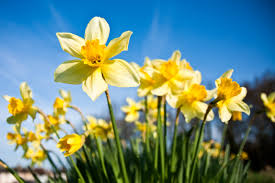  February/March Newsletter 2024